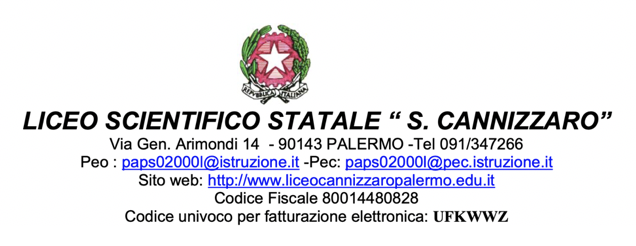 Documento del Consiglio di Classe(Art. 10 O.M. n. 45 del 09/03/2023, art. 17 comma 1 D.Lgs. n. 62/2017)Classe V Sezione ____Anno Scolastico 2022/2023INDICE1. PROFILO DELLA CLASSEComposizione consiglio di classe 2022/2023Coordinatore del Consiglio di Classe: Prof. ________________________________Coordinatore Educazione Civica: Prof. ____________________________________Tutor PCTO: Prof. ________________________________________________________Tutor Progetto Atleta di Alto Livello: Prof. ________________________________Continuità dei docentiElenco degli alunni e prospetto riepilogativo dei crediti1.4 Storia e descrizione contesto classe2. INDICAZIONI SU STRATEGIE E METODI PER L’INCLUSIONE3. INDICAZIONI GENERALI ATTIVITÀ DIDATTICA3.1	Metodologie e strategie didatticheAll’inizio dell’anno scolastico, i risultati di apprendimento sono stati programmati dal Consiglio di Classe tenendo conto del Profilo Educativo e Culturale dello Studente, e in relazione a quanto esplicitato nel Piano Triennale dell’Offerta Formativa dell’Istituto: la programmazione del Consiglio di Classe è stata articolata in conoscenze, abilità e competenze poste in relazione con le competenze di cittadinanza definite in ambito europeo come irrinunciabili per la formazione di ogni cittadino/a.All’inizio dell’anno i docenti hanno individuato alcune linee metodologiche di convergenza, di cui si segnalano gli elementi più significativi, anche se non tutte le discipline si sono servite di questi strumenti in ugual misura.Sono state utilizzate le seguenti metodologie e strategie: Materiali autoprodotti (dispense, schede di lavoro, schede per la verifica formativa, presentazioni, etc.)Video YouTubeVideolezioni assegnate tramite piattaforme editorialiEspansione online del libro di testoDocumentariFilmatiVideo lezioni Restituzione tramite Google Classroom di elaborati corretti3.2 C.L.I.L. (Content and Language Integrated Learning): attività e modalità di insegnamento3.3 Percorsi per le competenze trasversali e l’orientamento (ex ASL): attività nel triennioNel corso del triennio la classe ha intrapreso diversi percorsi per le competenze trasversali. Si riportano di seguito le schede dei percorsi. Schede dei percorsiElenco degli alunni e dei percorsi svolti nel corso del triennio3.4 Ambienti di apprendimento: Strumenti – Mezzi – Spazi -Tempi del percorso FormativoStrumenti e mezziGli spazi utilizzati sono stati: l’aula, i laboratori, la palestra interna ed esterna, gli spazi comuni, la Biblioteca, l’Aula Magna.Il percorso formativo è stato articolato in due periodi scolastici: primo e secondo quadrimestre.4. ATTIVITA’ E PROGETTI (specificare i principali elementi didattici e organizzativi – tempi spazi- metodologie, partecipanti, obiettivi raggiunti)Al fine di qualificare ancor più il sistema insegnamento-approfondimento delle conoscenze, sono stati offerti agli studenti progetti formativi trasversali, nonché attività extracurricolari, che hanno fornito ulteriori strumenti e occasioni di impegno e di riflessione.Tutte queste attività, deliberate a livello di Consiglio di Classe e di Collegio dei Docenti, hanno assunto un ruolo ed una valenza di ulteriore arricchimento e potenziamento del processo di crescita e di sviluppo dei giovani, favorendo, tra l’altro, le loro capacità di orientamento motivato e consapevole per gli studi universitari.4.1 Attività di recupero e potenziamentoLe attività di recupero, laddove si sono rese necessarie, e di potenziamento sono state svolte in orario curriculare.4.2 Altre attività di arricchimento dell’offerta formativa Le iniziative a cui gli alunni hanno preso parte sono state:__________________________________________4.3 Percorsi interdisciplinari/Nuclei tematiciIn relazione ai contenuti si rimanda ai programmi delle varie discipline, allegati al presente documento. In generale, tutti i programmi sono stati svolti in modo tale da consentire alla classe di percorrere un itinerario culturale adeguatamente ricco e pluriprospettico.Diversi docenti, individuata l’opportunità di perseguire obiettivi pluridisciplinari, hanno incoraggiato ricerche ed approfondimenti individuali e/o di gruppo. L’attività di ricerca si è concretizzata nell’individuazione di alcuni nuclei tematici. Tale esperienza è stata senz’altro utile per gli alunni, i quali hanno dimostrato la capacità di operare una sintesi organica delle letture proposte.I nuclei tematici trattati sono stati i seguenti:_________________________________________________________VALUTAZIONE DEGLI APPRENDIMENTI5.1	Obiettivi di apprendimentoGli obiettivi specifici di apprendimento di ogni disciplina, fissati nelle programmazioni disciplinari vengono riportati nelle relazioni dei singoli insegnanti allegate a questo documento. 5.2	Criteri di valutazioneLa valutazione, coerentemente con quanto indicato nel PTOF, tiene conto dei seguenti elementi:Nel processo di valutazione formativa si terrà conto di quanto segue: test a tempo, verifiche e prove scritte, incluse simulazioni di prove d’esame, consegnate tramite classi virtuali, mail e simili; colloqui attraverso piattaforme indicate precedentemente;rilevazione della fattiva partecipazione alle lezioni;partecipazione e coinvolgimento individuale;puntualità nel rispetto delle scadenze;cura nello svolgimento e nella consegna degli elaborati;La valutazione finale scaturisce pertanto da più elementi e non si riduce alla semplice “media aritmetica”; è ottenuta e documentata concretamente attraverso prove diversificate per tipologia in base al raggiungimento degli obiettivi, prove che hanno messo in gioco operazioni relative ai diversi comportamenti cognitivi richiesti.Il voto di condotta è deciso collegialmente dal Consiglio di Classe sulla base dei seguenti indicatori desumibili dallo statuto degli studenti, dal patto educativo di corresponsabilità e dal regolamento d’istituto:Comportamento, inteso come rispetto verso sé stessi, gli altri e l’ambiente.Frequenza e puntualità.Partecipazione all’attività di classe e d'Istituto.5.3	Criteri attribuzione crediti formativiÈ possibile integrare i crediti scolastici con i crediti formativi, attribuiti a seguito di attività extrascolastiche svolte in differenti ambiti (corsi di lingua, informatica, musica, attività sportive); in questo caso la validità dell’attestato e l’attribuzione del punteggio sono stabiliti dal Consiglio di Classe. Il riconoscimento dei crediti formativi viene riportato sul certificato allegato al diploma.In particolare, il Consiglio di Classe ha proceduto alla valutazione dei crediti formativi sulla base delle seguenti indicazioni e parametri, preventivamente individuati dal Collegio dei Docenti al fine di assicurare omogeneità nelle decisioni dei vari Consigli di Classe e in relazione agli obiettivi formativi ed educativi propri dell’indirizzo di studi e dei corsi interessati:le attività extrascolastiche devono essere accompagnate da una certificazione in cui sono esplicitate le competenze acquisite;le attività extrascolastiche devono essere coerenti con il profilo educativo e culturale dello studente previsto dall’indirizzo di studio.Coerentemente con le indicazioni del Collegio dei Docenti, il Consiglio di Classe, nell’attribuzione del credito, ha tenuto conto dei seguenti criteri (presenti nel PTOF):si attribuisce il punteggio massimo della banda di oscillazione, se i decimali della media sono uguali o superiori allo 0,50 oppure nel caso in cui il valore decimale è inferiore allo 0,50 e ci siano attestazioni di credito formativo con certificazione delle competenze;si attribuisce il punteggio minore della fascia con un decimale inferiore a 0,50 e in assenza di attestazioni con certificazioni di competenze;il Consiglio di Classe può attribuire il massimo della banda anche in presenza di ammissione a maggioranza per una sola disciplina.5.4	Simulazione della prima prova scritta: indicazioni ed osservazioni sullo svolgimento delle simulazioni5.5	Simulazione della seconda prova scritta: indicazioni ed osservazioni sullo svolgimento delle simulazioniGRIGLIE DI VALUTAZIONE E TESTI DELLE PROVEGRIGLIE DI VALUTAZIONE DELLA PRIMA PROVA SCRITTA E TESTI DELLE SIMULAZIONITIPOLOGIA ATIPOLOGIA BTIPOLOGIA CGRIGLIA DI VALUTAZIONE DELLA SECONDA PROVA SCRITTA E TESTI DELLE SIMULAZIONI6.3 Griglia di valutazione della prova oraleLa Commissione assegna fino ad un massimo di venticinque punti, tenendo a riferimento indicatori, livelli, descrittori e punteggi di seguito indicati.7. Relazioni finali delle singole disciplineAllegato al Documento del 15 MaggioAnno Scolastico 2022/2023Relazione finale disciplina:  _____________________________Docente: Prof. _________________________________Classe:  V   Sezione: ______1. Profilo della classe2. Raggiungimento degli obiettiviIn relazione alla programmazione curricolare, sono stati raggiunti dalla maggior parte degli studenti gli obiettivi generali riportati di seguito. __________________________________________________________3. Contenuti trattatiDi seguito vengono riportati tutti i contenuti trattati durante l’anno scolastico. In corsivo sono indicati gli argomenti da trattare dopo la redazione di questo documento.________________________________________________________4. Metodologie didatticheSono stati utilizzati gli strumenti metodologici di seguito elencati:lezione interattiva;lezione frontale, espositiva e rielaborativa;concettualizzazione e formalizzazione degli aspetti teorici;correzione, autocorrezione e autovalutazione;brainstorming;problem solving e problem posing;utilizzo di strumenti multimediali e attività interattive;flipped learning.5. Materiali didattici utilizzatiDurante le lezioni sono stati utilizzati gli strumenti di lavoro di seguito elencati:Libro di testoLearning objects inseriti in Google Classroom________________________6. Tipologia delle prove di verifica utilizzate e criteri per la valutazione finale________________________________________________________________________________________________________________________________________________________________La valutazione finale, coerentemente con quanto indicato nel P.T.O.F., terrà conto dei seguenti elementi:situazione di partenza di ogni singolo studente,prove di verifica effettuate dagli studenti,interventi durante le lezioni,osservazioni sistematiche relative agli obiettivi educativi e didattici,livello di raggiungimento delle competenze specifiche prefissate,miglioramento dimostrato nei voti di profitto,crescita dello studente rispetto a sé stesso e ai suoi livelli di partenza,acquisizione di un metodo di studio organico,frequenza, partecipazione e impegno nelle attività didattiche in presenza e a distanza,puntualità nell’adempimento alle consegne in presenza e a distanza,capacità di uniformarsi a un clima collaborativo e produttivo all’interno del gruppo classe,capacità di utilizzare gli strumenti didattici.La valutazione finale scaturirà pertanto da più elementi e non sarà ridotta alla “media aritmetica”; si attuerà e si documenterà concretamente attraverso prove diversificate.Palermo, ___ Maggio 2023Il DocenteProf. __________________________Allegato al Documento del 15 MaggioAnno Scolastico 2022/2023Relazione finale disciplina: Educazione civicaDocente: Prof. _________________________________Classe:  V   Sezione: ______1. Profilo della classe2. Raggiungimento degli obiettivi e contenuti trattatiIn relazione alla programmazione curricolare, nella seguente tabella vengono riportati i contenuti trattati, nonché gli obiettivi raggiunti. 3. Metodologie didatticheSono stati utilizzati gli strumenti metodologici di seguito elencati:lezione interattiva;lezione frontale, espositiva e rielaborativa;concettualizzazione e formalizzazione degli aspetti teorici;correzione, autocorrezione e autovalutazione;brainstorming;problem solving e problem posing;utilizzo di strumenti multimediali e attività interattive;flipped learning.4. Materiali didattici utilizzatiDurante le lezioni sono stati utilizzati gli strumenti di lavoro di seguito elencati:Libro di testoLearning objects inseriti in Google Classroom________________________5. Tipologia delle prove di verifica utilizzate e criteri per la valutazione finale________________________________________________________________________________________________________________________________________________________________La valutazione finale, coerentemente con quanto indicato nel P.T.O.F., terrà conto dei seguenti elementi:situazione di partenza di ogni singolo studente,prove di verifica effettuate dagli studenti,interventi durante le lezioni,osservazioni sistematiche relative agli obiettivi educativi e didattici,livello di raggiungimento delle competenze specifiche prefissate,miglioramento dimostrato nei voti di profitto,crescita dello studente rispetto a sé stesso e ai suoi livelli di partenza,acquisizione di un metodo di studio organico,frequenza, partecipazione e impegno nelle attività didattiche in presenza e a distanza,puntualità nell’adempimento alle consegne in presenza e a distanza,capacità di uniformarsi a un clima collaborativo e produttivo all’interno del gruppo classe,capacità di utilizzare gli strumenti didattici.La valutazione finale scaturirà pertanto da più elementi e non sarà ridotta alla “media aritmetica”; si attuerà e si documenterà concretamente attraverso prove diversificate.Palermo, ___ Maggio 2023Il DocenteProf. __________________________1. PROFILO DELLA CLASSE1.1 Composizione e consiglio di classe1.2 Continuità docenti1.3 Elenco degli alunni e prospetto riepilogativo dei crediti 1.4 Elenco dei crediti scolastici2. INDICAZIONI SU STRATEGIE E METODI PER L'INCLUSIONE3. INDICAZIONI GENERALI ATTIVITA' DIDATTICA3.1 Metodologie e strategie didattiche3.2 CLIL: attività e modalità insegnamento3.3 Percorsi per le competenze trasversali e l'orientamento (ex ASL): attività nel triennio3.4 Ambienti di apprendimento: Strumenti - Mezzi -Spazi - Tempi del percorso formativo4. ATTIVITA' E PROGETTI4.1 Attività di recupero e potenziamento4.2 Altre attività di arricchimento dell'offerta formativa 4.3 Percorsi interdisciplinari/Nuclei tematici5. VALUTAZIONE DEGLI APPRENDIMENTI5.1 Obiettivi di apprendimento5.2 Criteri di valutazione5.3 Criteri attribuzione crediti formativi5.4 Simulazioni della prima prova scritta: indicazioni ed osservazioni sullo svolgimento delle simulazioni5.5 Simulazioni della seconda prova scritta: indicazioni ed osservazioni sullo svolgimento delle simulazioni 	ALLEGATI6. GRIGLIE DI VALUTAZIONE DELLE PROVE E TESTI DELLE SIMULAZIONI6.1 Griglie prima prova e testo della simulazione6.2 Griglia seconda prova e testo della simulazione6.3 Griglia di valutazione colloquio7. RELAZIONI FINALI DELLE SINGOLE DISCIPLINE Lingua e letteratura italianaLingua e cultura latinaLingua e cultura ingleseFilosofia                                                                                                  Storia Matematica FisicaScienze Naturali Disegno e Storia dell’ArteScienze Motorie e SportiveEducazione CivicaReligione CattolicaAttività alternativa IRCCOGNOME E NOMEDISCIPLINECOMMISSARIO1Lingua e Letteratura ItalianaSì/No2Lingua e Cultura LatinaSì/No3FilosofiaSì/No4StoriaSì/No5Scienze NaturaliSì/No6Lingua e Cultura IngleseSì/No7Matematica Sì/No8FisicaSì/No9Disegno e Storia dell’ArteSì/No10Scienze Motorie e Sportive Sì/No11IRC12Attività alternativa a IRC13Docente Specializzato per le Attività di SostegnoDISCIPLINAIII ANNOIV ANNOV ANNOLingua e Letteratura ItalianaLingua e Cultura LatinaMatematicaFisicaFilosofiaStoria Lingua e cultura IngleseScienze NaturaliDisegno e Storia dell’ArteScienze Motorie e SportiveIRCN.STUDENTECREDITO IIICREDITO IVTOTALE1234567891011121314151617181920212223242526271Suddivisione dei contenuti in unità o percorsi didattici, tra loro collegati, con verifiche periodiche.2Lezioni frontali interattive, integrate dal feedback continuo e, quando opportuno, da supporti multimediali, impostate in forma dialogica per promuovere l’intervento e la partecipazione attiva degli studenti.3Approccio problematico ai contenuti culturali, anche attraverso la sollecitazione a esperienze d’indagine e di ricerca autonoma al fine di potenziare la capacità di formarsi opinioni individuali attraverso una riflessione sistematica.4Centralità del testo per costruire un discorso argomentato e fondato.5Lavoro di gruppo, articolato nella fase di ricerca, analisi, sistemazione dei dati e discussione, come mezzo di scambio e confronto culturale dello studente con i propri compagni e non solo con l’insegnante; confronto fra i vari gruppi, come occasione d’educazione all’organizzazione di un lavoro collettivo.6Individualizzazione degli interventi didattici, tenendo conto della gradualità dei processi di apprendimento e del livello di complessità dei contenuti proposti.7Attività di laboratorio, per consentire agli studenti di attuare concretamente i principi della metodologia della ricerca, di coniugare gli aspetti teorici e pratici di un problema, di migliorare gli aspetti motivazionali.8Uso delle tecnologie informatiche.9Attività di recupero e/o di approfondimento TITOLO DEL PERCORSOPERIODOSTRUTTURA OSPITANTETUTOR ESTERNOTUTOR INTERNOAttività svolte in “stage” o presso la struttura ospitanteAttività svolte in “stage” o presso la struttura ospitanteCompetenze trasversali e specifiche di progettoCompetenze trasversali e specifiche di progettoN.STUDENTE/SSANOME/I DEL/DEI PERCORSO/I123456789101112131415161718192021222324252627Libro di testo o dispenseRiviste specifiche o testi da consultazioneSussidi audiovisivi Attrezzature multimedialiAttrezzature di laboratorioDizionari monolingue, bilingue, dei sinonimi e contrari, etimologiciMappe concettualiGoogle Meet e Google ClassroomUtilizzo di piattaforme, blog, dei social.Crescita dello studente rispetto a sé stesso e ai suoi livelli di partenzaSituazione culturale di partenza di ogni singolo allievoFrequenza, partecipazione, impegno e atteggiamento nelle attività didattichePuntualità nell'adempimento delle consegneCapacità di instaurare un clima collaborativo e produttivo all'interno del gruppo classeCapacità di utilizzare gli strumenti didatticiPresenza di particolari situazioni extrascolastiche che possono influenzare il rendimentoDIPARTIMENTO LETTERE TRIENNIO
GRIGLIA DI VALUTAZIONE ITALIANO SCRITTO - A.S. 2021/22DIPARTIMENTO LETTERE TRIENNIO
GRIGLIA DI VALUTAZIONE ITALIANO SCRITTO - A.S. 2021/22DIPARTIMENTO LETTERE TRIENNIO
GRIGLIA DI VALUTAZIONE ITALIANO SCRITTO - A.S. 2021/22EDCBAPUNTEGGIODIPARTIMENTO LETTERE TRIENNIO
GRIGLIA DI VALUTAZIONE ITALIANO SCRITTO - A.S. 2021/22DIPARTIMENTO LETTERE TRIENNIO
GRIGLIA DI VALUTAZIONE ITALIANO SCRITTO - A.S. 2021/22DIPARTIMENTO LETTERE TRIENNIO
GRIGLIA DI VALUTAZIONE ITALIANO SCRITTO - A.S. 2021/221-34-567-89-10PUNTEGGIODESCRITTORIDESCRITTORIDESCRITTORIDESCRITTORIDESCRITTORIPUNTEGGIOIndicatori generali
Max 60 punti1IDEAZIONE, PIANIFICAZIONE E ORGANIZZAZIONE DEL TESTOPressoché o del tutto assentiPresenti solo in parte Complessivamente adeguatePressoché completeCompleteIndicatori generali
Max 60 punti1COESIONE E COERENZA TESTUALESpesso assenti 
o del tutto assentiNon sempre presentiComplessivamente accettabiliAdeguatePienamente raggiunteIndicatori generali
Max 60 punti2RICCHEZZA E PADRONANZA LESSICALELessico inadeguatoLessico con diverse improprietà e/o genericoLessico adeguato, ma con qualche imprecisioneLessico corretto 
e appropriatoLessico ampio, 
appropriato ed eleganteIndicatori generali
Max 60 punti2CORRETTEZZA GRAMMATICALE (ortografia, morfologia, sintassi); 
USO CORRETTO ED EFFICACE DELLA PUNTEGGIATURATesto gravemente scorretto e/o contorto Testo con errori 
e/o poco fluidoTesto generalmente corretto, semplice e/o con qualche imprecisioneTesto corretto e fluidoTesto corretto e con elementi di complessitàIndicatori generali
Max 60 punti3AMPIEZZA E PRECISIONE DELLE CONOSCENZE E DEI RIFERIMENTI CULTURALISpesso assenti 
o del tutto assentiNon sempre presentiComplessivamente accettabiliAdeguatePienamente raggiunteIndicatori generali
Max 60 punti3ESPRESSIONE DI GIUDIZI CRITICI E VALUTAZIONI PERSONALIMolto limitati/assentiModesti e/o poco coerentiRiconoscibili, non sempre bene articolatiAbbastanza evidenti 
e articolatiSignificativi, 
bene articolati, personaliDESCRITTORIDESCRITTORIDESCRITTORIDESCRITTORIDESCRITTORIIndicatori specifici
tipologia A
Max 40 punti1RISPETTO DEI VINCOLI POSTI NELLA CONSEGNA 
(lunghezza del testo, forma parafrasata o sintetica della rielaborazione) Molto scarso o assenteIncompletoParziale, ma adeguatoQuasi completoCompletoIndicatori specifici
tipologia A
Max 40 punti2CAPACITÀ DI COMPRENDERE IL TESTO NEL SUO SENSO COMPLESSIVO 
E NEI SUOI SNODI TEMATICI E STILISTICIFraintende il testo; non coglie le informazioni esplicite in esso contenuteCoglie soltanto alcune informazioni del testoCoglie soltanto 
le informazioni esplicite 
del testoComprende il testo 
in modo correttoComprende pienamente 
il testoIndicatori specifici
tipologia A
Max 40 punti3PUNTUALITÀ NELL'ANALISI LESSICALE, SINTATTICA, STILISTICA E RETORICANon coglie gli aspetti formali specifici del testoCoglie in maniera non sempre chiara gli elementi formali del testoIndividua le caratteristiche formali principali del testoIndividua le caratteristiche formali del testo fornendo un'interpretazioneIndividua gli effetti di significato legati alle scelte formaliIndicatori specifici
tipologia A
Max 40 punti4INTERPRETAZIONE CORRETTA E ARTICOLATA DEL TESTOAppena accennata o pressoché assenteImprecisa e superficialeCorretta, ma essenzialeEfficace anche se non sempre approfonditaEfficace ed articolata TOTALE/100DIPARTIMENTO LETTERE TRIENNIO
GRIGLIA DI VALUTAZIONE ITALIANO SCRITTO – A.S. 2021/22DIPARTIMENTO LETTERE TRIENNIO
GRIGLIA DI VALUTAZIONE ITALIANO SCRITTO – A.S. 2021/22DIPARTIMENTO LETTERE TRIENNIO
GRIGLIA DI VALUTAZIONE ITALIANO SCRITTO – A.S. 2021/22EDCBAPUNTEGGIODIPARTIMENTO LETTERE TRIENNIO
GRIGLIA DI VALUTAZIONE ITALIANO SCRITTO – A.S. 2021/22DIPARTIMENTO LETTERE TRIENNIO
GRIGLIA DI VALUTAZIONE ITALIANO SCRITTO – A.S. 2021/22DIPARTIMENTO LETTERE TRIENNIO
GRIGLIA DI VALUTAZIONE ITALIANO SCRITTO – A.S. 2021/221-34-567-89-10PUNTEGGIODESCRITTORIDESCRITTORIDESCRITTORIDESCRITTORIDESCRITTORIPUNTEGGIOIndicatori generali
Max 60 punti1IDEAZIONE, PIANIFICAZIONE E ORGANIZZAZIONE DEL TESTOPressoché o del tutto assentiPresenti solo in parte Complessivamente adeguatePressoché completeCompleteIndicatori generali
Max 60 punti1COESIONE E COERENZA TESTUALESpesso assenti 
o del tutto assentiNon sempre presentiComplessivamente accettabiliAdeguatePienamente raggiunteIndicatori generali
Max 60 punti2RICCHEZZA E PADRONANZA LESSICALELessico inadeguatoLessico con diverse improprietà e/o genericoLessico adeguato, ma con qualche imprecisioneLessico corretto 
e appropriatoLessico ampio, 
appropriato ed eleganteIndicatori generali
Max 60 punti2CORRETTEZZA GRAMMATICALE (ortografia, morfologia, sintassi); 
USO CORRETTO ED EFFICACE DELLA PUNTEGGIATURATesto gravemente scorretto e/o contorto Testo con errori 
e/o poco fluidoTesto generalmente corretto, semplice e/o con qualche imprecisioneTesto corretto e fluidoTesto corretto e con elementi di complessitàIndicatori generali
Max 60 punti3AMPIEZZA E PRECISIONE DELLE CONOSCENZE E DEI RIFERIMENTI CULTURALISpesso assenti 
o del tutto assentiNon sempre presentiComplessivamente accettabiliAdeguatePienamente raggiunteIndicatori generali
Max 60 punti3ESPRESSIONE DI GIUDIZI CRITICI E VALUTAZIONI PERSONALIMolto limitati/assentiModesti e/o poco coerentiRiconoscibili, non sempre bene articolatiAbbastanza evidenti 
e articolatiSignificativi, 
bene articolati, personaliDESCRITTORI E RELATIVI PUNTEGGIDESCRITTORI E RELATIVI PUNTEGGIDESCRITTORI E RELATIVI PUNTEGGIDESCRITTORI E RELATIVI PUNTEGGIDESCRITTORI E RELATIVI PUNTEGGIIndicatori specifici
tipologia B
Max 40 punti1INDIVIDUAZIONE CORRETTA DI TESI E ARGOMENTAZIONI PRESENTI NEL TESTO PROPOSTO (fino a 10 punti)Molto limitata/assente
1-3Parziale e/o confusa
4-5Adeguata, non sempre bene articolata
6Abbastanza evidente 
e articolata
7-8Completa, evidente, accurata
9-10Indicatori specifici
tipologia B
Max 40 punti2CAPACITÀ DI SOSTENERE CON COERENZA UN PERCORSO RAGIONATIVO ADOPERANDO CONNETTIVI PERTINENTI (fino a 15 punti)Inadeguata, uso scorretto dei connettivi
1-5Poco efficace, connettivi non sempre adeguati
6-9Adeguata, ma con qualche imprecisione
10Efficace e coerente, connettivi pertinenti
11-13Efficace e incisiva, utilizzo dei connettivi appropriati
14-15Indicatori specifici
tipologia B
Max 40 punti3CORRETTEZZA E CONGRUENZA DEI RIFERIMENTI CULTURALI UTILIZZATI PER SOSTENERE L’ARGOMENTAZIONE (fino a 15 punti)Scarse o pressoché assenti
1-5Parziali e/o imprecise
6-9Sufficientemente adeguate
10Buone
11-13Pienamente raggiunte
14-15TOTALE/100DIPARTIMENTO LETTERE TRIENNIO
GRIGLIA DI VALUTAZIONE ITALIANO SCRITTO - A.S. 2021/22DIPARTIMENTO LETTERE TRIENNIO
GRIGLIA DI VALUTAZIONE ITALIANO SCRITTO - A.S. 2021/22DIPARTIMENTO LETTERE TRIENNIO
GRIGLIA DI VALUTAZIONE ITALIANO SCRITTO - A.S. 2021/22EDCBAPUNTEGGIODIPARTIMENTO LETTERE TRIENNIO
GRIGLIA DI VALUTAZIONE ITALIANO SCRITTO - A.S. 2021/22DIPARTIMENTO LETTERE TRIENNIO
GRIGLIA DI VALUTAZIONE ITALIANO SCRITTO - A.S. 2021/22DIPARTIMENTO LETTERE TRIENNIO
GRIGLIA DI VALUTAZIONE ITALIANO SCRITTO - A.S. 2021/221-34-567-89-10PUNTEGGIODESCRITTORIDESCRITTORIDESCRITTORIDESCRITTORIDESCRITTORIPUNTEGGIOIndicatori generali
Max 60 punti1IDEAZIONE, PIANIFICAZIONE E ORGANIZZAZIONE DEL TESTOPressoché o del tutto assentiPresenti solo in parte Complessivamente adeguatePressoché completeCompleteIndicatori generali
Max 60 punti1COESIONE E COERENZA TESTUALESpesso assenti 
o del tutto assentiNon sempre presentiComplessivamente accettabiliAdeguatePienamente raggiunteIndicatori generali
Max 60 punti2RICCHEZZA E PADRONANZA LESSICALELessico inadeguatoLessico con diverse improprietà e/o genericoLessico adeguato, ma con qualche imprecisioneLessico corretto 
e appropriatoLessico ampio, 
appropriato ed eleganteIndicatori generali
Max 60 punti2CORRETTEZZA GRAMMATICALE (ortografia, morfologia, sintassi); 
USO CORRETTO ED EFFICACE DELLA PUNTEGGIATURATesto gravemente scorretto e/o contorto Testo con errori 
e/o poco fluidoTesto generalmente corretto, semplice e/o con qualche imprecisioneTesto corretto e fluidoTesto corretto e con elementi di complessitàIndicatori generali
Max 60 punti3AMPIEZZA E PRECISIONE DELLE CONOSCENZE E DEI RIFERIMENTI CULTURALISpesso assenti 
o del tutto assentiNon sempre presentiComplessivamente accettabiliAdeguatePienamente raggiunteIndicatori generali
Max 60 punti3ESPRESSIONE DI GIUDIZI CRITICI E VALUTAZIONI PERSONALIMolto limitati/assentiModesti e/o poco coerentiRiconoscibili, non sempre bene articolatiAbbastanza evidenti 
e articolatiSignificativi, 
bene articolati, personaliDESCRITTORI E RELATIVI PUNTEGGIDESCRITTORI E RELATIVI PUNTEGGIDESCRITTORI E RELATIVI PUNTEGGIDESCRITTORI E RELATIVI PUNTEGGIDESCRITTORI E RELATIVI PUNTEGGIIndicatori specifici
tipologia C
Max 40 punti1PERTINENZA DEL TESTO RISPETTO ALLA TRACCIA E COERENZA NELLA FORMULAZIONE DEL TITOLO E DELL'EVENTUALE PARAGRAFAZIONE 
(fino a 10 punti)Elaborato non pertinente
1-3Elaborato parzialmente pertinente, schematico
4-5Elaborato sufficientemente adeguato alle consegne
6Elaborato pertinente 
e coerente
7-8Elaborato esauriente ed eventuale paragrafazione coerente
9-10Indicatori specifici
tipologia C
Max 40 punti2SVILUPPO ORDINATO E LINEARE DELL'ESPOSIZIONE (fino a 15 punti)Sviluppo disordinato 
e contorto
1-5Frammentario e/o disordinato
6-9Complessivamente ordinato e lineare
10Ordinato e lineare, 
anche se non perfettamente articolato
11-13Adeguato, organico 
e fluido
14-15Indicatori specifici
tipologia C
Max 40 punti3CORRETTEZZA E ARTICOLAZIONE DELLE CONOSCENZE 
E DEI RIFERIMENTI CULTURALI (fino a 15 punti)Conoscenze e riferimenti culturali errati 
e/o non pertinenti
1-5Conoscenze e riferimenti culturali superficiali 
e/o imprecisi
6-9Conoscenze e riferimenti culturali corretti, 
ma essenziali
10Conoscenze e riferimenti culturali efficaci anche se non sempre approfonditi
11-13Conoscenze e riferimenti culturali ampi e approfonditi
14-15IndicatoriDescrittoriPuntiAnalizzareEsaminare la situazione problematica proposta individuando gli aspetti significativi del fenomeno e formulando le ipotesi esplicative attraverso modelli, analogie o leggi.Non comprende la situazione problematica proposta e non riesce a individuare gli aspetti significativi. Non colloca la situazione problematica nel pertinente quadro concettuale.1AnalizzareEsaminare la situazione problematica proposta individuando gli aspetti significativi del fenomeno e formulando le ipotesi esplicative attraverso modelli, analogie o leggi.Mostra una comprensione solo parziale della situazione problematica proposta, di cui individua alcuni aspetti significativi e che solo in parte riconduce al pertinente quadro concettuale.2AnalizzareEsaminare la situazione problematica proposta individuando gli aspetti significativi del fenomeno e formulando le ipotesi esplicative attraverso modelli, analogie o leggi.Riesce a individuare nel complesso gli aspetti concettualmente salienti della situazione problematica proposta. Formula ipotesi esplicative nella sostanza corrette, pur non riuscendo ad applicare le leggi necessarie.3AnalizzareEsaminare la situazione problematica proposta individuando gli aspetti significativi del fenomeno e formulando le ipotesi esplicative attraverso modelli, analogie o leggi.Individua globalmente gli aspetti concettualmente salienti della situazione problematica proposta. Formula ipotesi esplicative sostanzialmente corrette, facendo riferimento alle leggi necessarie.4AnalizzareEsaminare la situazione problematica proposta individuando gli aspetti significativi del fenomeno e formulando le ipotesi esplicative attraverso modelli, analogie o leggi.Individua quasi interamente gli aspetti concettualmente salienti della situazione problematica proposta. Formula ipotesi esplicative globalmente corrette, facendo riferimento alle leggi necessarie.5Sviluppare il processo risolutivoFormalizzare situazioni problematiche e applicare i concetti e i metodi matematici e gli strumenti disciplinari rilevanti per la loro risoluzione, eseguendo i calcoli necessari.Non formalizza la situazione problematica, in quanto non usa il formalismo matematico necessario alla risoluzione, non pervenendo ad alcun risultato.1Sviluppare il processo risolutivoFormalizzare situazioni problematiche e applicare i concetti e i metodi matematici e gli strumenti disciplinari rilevanti per la loro risoluzione, eseguendo i calcoli necessari.Formalizza la situazione problematica in maniera inadeguata, utilizzando in maniera incoerente il formalismo matematico e non raggiungendo a risultati corretti.2Sviluppare il processo risolutivoFormalizzare situazioni problematiche e applicare i concetti e i metodi matematici e gli strumenti disciplinari rilevanti per la loro risoluzione, eseguendo i calcoli necessari.Formalizza la situazione problematica in maniera parziale. Utilizza in modo spesso impreciso il formalismo matematico, giungendo a risultati solo in parte corretti.3Sviluppare il processo risolutivoFormalizzare situazioni problematiche e applicare i concetti e i metodi matematici e gli strumenti disciplinari rilevanti per la loro risoluzione, eseguendo i calcoli necessari.Formalizza la situazione problematica in modo sostanzialmente adeguato. Applica il formalismo matematico in modo generalmente corretto, anche se non sempre coerente o comunque con imprecisioni.4Sviluppare il processo risolutivoFormalizzare situazioni problematiche e applicare i concetti e i metodi matematici e gli strumenti disciplinari rilevanti per la loro risoluzione, eseguendo i calcoli necessari.Formalizza la situazione problematica in modo perlopiù pertinente. Applica correttamente il formalismo matematico, pur con alcune imprecisioni e giungendo a risultati sostanzialmente corretti.5Sviluppare il processo risolutivoFormalizzare situazioni problematiche e applicare i concetti e i metodi matematici e gli strumenti disciplinari rilevanti per la loro risoluzione, eseguendo i calcoli necessari.Formalizza la situazione problematica in modo globalmente completo. Individua il pertinente formalismo matematico, che applica con padronanza e che utilizza per giungere a risultati esatti.6Interpretare, rappresentare, elaborare i datiInterpretare e/o elaborare i dati proposti e/o ricavati, anche di natura sperimentale, verificandone la pertinenza al modello scelto. Rappresentare e collegare i dati adoperando i necessari codici grafico-simbolici.Non interpreta correttamente i dati e non riesce a ricondurli al pertinente ambito di modellizzazione.1Interpretare, rappresentare, elaborare i datiInterpretare e/o elaborare i dati proposti e/o ricavati, anche di natura sperimentale, verificandone la pertinenza al modello scelto. Rappresentare e collegare i dati adoperando i necessari codici grafico-simbolici.Interpreta in modo non sempre corretto i dati, di cui fornisce una elaborazione viziata da imprecisioni, che riconduce solo in parte al pertinente ambito di modellizzazione.2Interpretare, rappresentare, elaborare i datiInterpretare e/o elaborare i dati proposti e/o ricavati, anche di natura sperimentale, verificandone la pertinenza al modello scelto. Rappresentare e collegare i dati adoperando i necessari codici grafico-simbolici.Interpreta in modo parziale i dati, di cui fornisce un’elaborazione talora viziata da imprecisioni, ma che riconduce al pertinente ambito di modellizzazione.3Interpretare, rappresentare, elaborare i datiInterpretare e/o elaborare i dati proposti e/o ricavati, anche di natura sperimentale, verificandone la pertinenza al modello scelto. Rappresentare e collegare i dati adoperando i necessari codici grafico-simbolici.Interpreta in modo generalmente corretto i dati, di cui fornisce un’elaborazione nel complesso corretta, che riconduce al pertinente ambito di modellizzazione.4Interpretare, rappresentare, elaborare i datiInterpretare e/o elaborare i dati proposti e/o ricavati, anche di natura sperimentale, verificandone la pertinenza al modello scelto. Rappresentare e collegare i dati adoperando i necessari codici grafico-simbolici.Interpreta in modo globalmente coerente i dati, di cui fornisce un’elaborazione completa, che riconduce al pertinente ambito di modellizzazione.5ArgomentareDescrivere il processo risolutivo adottato, la strategia risolutiva e i passaggi fondamentali. Comunicare i risultati ottenuti valutandone la coerenza con la situazione problematica proposta e utilizzando i linguaggi specifici disciplinari.Non argomenta la strategia/procedura risolutiva e la fase di verifica, utilizzando un linguaggio inappropriato o molto impreciso.1ArgomentareDescrivere il processo risolutivo adottato, la strategia risolutiva e i passaggi fondamentali. Comunicare i risultati ottenuti valutandone la coerenza con la situazione problematica proposta e utilizzando i linguaggi specifici disciplinari.Argomenta in maniera frammentaria la strategia/procedura risolutiva e/o la fase di verifica, utilizzando un linguaggio per lo più appropriato, anche se non sempre rigoroso.2ArgomentareDescrivere il processo risolutivo adottato, la strategia risolutiva e i passaggi fondamentali. Comunicare i risultati ottenuti valutandone la coerenza con la situazione problematica proposta e utilizzando i linguaggi specifici disciplinari.Argomenta in modo sintetico la strategia/procedura risolutiva e/o la fase di verifica, di cui fornisce commento a giustificazione globalmente corretta, utilizzando termini specifici nel complesso corretti e pertinenti.3ArgomentareDescrivere il processo risolutivo adottato, la strategia risolutiva e i passaggi fondamentali. Comunicare i risultati ottenuti valutandone la coerenza con la situazione problematica proposta e utilizzando i linguaggi specifici disciplinari.Argomenta in modo globalmente coerente e completo tanto le strategie adottate, quanto le soluzioni ottenute. Dimostra padronanza nell’uso del linguaggio specifico.4IndicatoriLivelliDescrittoriPuntiPunteggioAcquisizione dei contenuti e dei metodi delle diverse discipline del curricolo, con particolare riferimento a quelle d’indirizzoINon ha acquisito i contenuti e i metodi delle diverse discipline, o li ha acquisiti in modo estremamente frammentario e lacunoso.0.5-1Acquisizione dei contenuti e dei metodi delle diverse discipline del curricolo, con particolare riferimento a quelle d’indirizzoIIHa acquisito i contenuti e i metodi delle diverse discipline in modo parziale e incompleto, utilizzandoli in modo non sempre appropriato.1.5-3.5Acquisizione dei contenuti e dei metodi delle diverse discipline del curricolo, con particolare riferimento a quelle d’indirizzoIIIHa acquisito i contenuti e utilizza i metodi delle diverse discipline in modo corretto e appropriato.4-4.5Acquisizione dei contenuti e dei metodi delle diverse discipline del curricolo, con particolare riferimento a quelle d’indirizzoIVHa acquisito i contenuti delle diverse discipline in maniera completa e utilizza in modo consapevole i loro metodi.5-6Acquisizione dei contenuti e dei metodi delle diverse discipline del curricolo, con particolare riferimento a quelle d’indirizzoVHa acquisito i contenuti delle diverse discipline in maniera completa e approfondita e utilizza con piena padronanza i loro metodi.6.5-7Capacità di utilizzare le conoscenze acquisite e di collegarle tra loroINon è in grado di utilizzare e collegare le conoscenze acquisite o lo fa in modo del tutto inadeguato0.5-1Capacità di utilizzare le conoscenze acquisite e di collegarle tra loroIIÈ in grado di utilizzare e collegare le conoscenze acquisite con difficoltà e in modo stentato1.5-3.5Capacità di utilizzare le conoscenze acquisite e di collegarle tra loroIIIÈ in grado di utilizzare correttamente le conoscenze acquisite, istituendo adeguati collegamenti tra le discipline4-4.5Capacità di utilizzare le conoscenze acquisite e di collegarle tra loroIVÈ in grado di utilizzare le conoscenze acquisite collegandole in una trattazione pluridisciplinare articolata5-5.5Capacità di utilizzare le conoscenze acquisite e di collegarle tra loroVÈ in grado di utilizzare le conoscenze acquisite collegandole in una trattazione pluridisciplinare ampia e approfondita6Capacità di argomentare in maniera critica e personale, rielaborando i contenuti acquisitiINon è in grado di argomentare in maniera critica e personale, o argomenta in modo superficiale e disorganico0.5-1Capacità di argomentare in maniera critica e personale, rielaborando i contenuti acquisitiIIÈ in grado di formulare argomentazioni critiche e personali solo a tratti e solo in relazione a specifici argomenti1.5-3.5Capacità di argomentare in maniera critica e personale, rielaborando i contenuti acquisitiIIIÈ in grado di formulare semplici argomentazioni critiche e personali, con una corretta rielaborazione dei contenuti acquisiti4-4.5Capacità di argomentare in maniera critica e personale, rielaborando i contenuti acquisitiIVÈ in grado di formulare articolate argomentazioni critiche e personali, rielaborando efficacemente i contenuti acquisiti5-5.5Capacità di argomentare in maniera critica e personale, rielaborando i contenuti acquisitiVÈ in grado di formulare ampie e articolate argomentazioni critiche e personali, rielaborando con originalità i contenuti acquisiti6Ricchezza e padronanza lessicale e semantica, con specifico riferimento al linguaggio tecnico e/o di settore, anche in linguastranieraISi esprime in modo scorretto o stentato, utilizzando un lessico inadeguato0.5Ricchezza e padronanza lessicale e semantica, con specifico riferimento al linguaggio tecnico e/o di settore, anche in linguastranieraIISi esprime in modo non sempre corretto, utilizzando un lessico, anche di settore, parzialmente adeguato1Ricchezza e padronanza lessicale e semantica, con specifico riferimento al linguaggio tecnico e/o di settore, anche in linguastranieraIIISi esprime in modo corretto utilizzando un lessico adeguato, anche in riferimento al linguaggio tecnico e/o di settore1.5Ricchezza e padronanza lessicale e semantica, con specifico riferimento al linguaggio tecnico e/o di settore, anche in linguastranieraIVSi esprime in modo preciso e accurato utilizzando un lessico, anche tecnico e settoriale, vario e articolato2-2.5Ricchezza e padronanza lessicale e semantica, con specifico riferimento al linguaggio tecnico e/o di settore, anche in linguastranieraVSi esprime con ricchezza e piena padronanza lessicale e semantica, anche in riferimento al linguaggio tecnico e/o di settore3Capacità di analisi e comprensione della realtà in chiave di cittadinanza attiva a partire dalla riflessione sulle esperienzepersonaliINon è in grado di analizzare e comprendere la realtà a partire dalla riflessione sulle proprie esperienze, o lo fa in modo inadeguato0.5Capacità di analisi e comprensione della realtà in chiave di cittadinanza attiva a partire dalla riflessione sulle esperienzepersonaliIIÈ in grado di analizzare e comprendere la realtà a partire dalla riflessione sulle proprie esperienze con difficoltà e solo se guidato1Capacità di analisi e comprensione della realtà in chiave di cittadinanza attiva a partire dalla riflessione sulle esperienzepersonaliIIIÈ in grado di compiere un’analisi adeguata della realtà sulla base di una corretta riflessione sulle proprie esperienze personali1.5Capacità di analisi e comprensione della realtà in chiave di cittadinanza attiva a partire dalla riflessione sulle esperienzepersonaliIVÈ in grado di compiere un’analisi precisa della realtà sulla base di una attenta riflessione sulle proprie esperienze personali2-2.5Capacità di analisi e comprensione della realtà in chiave di cittadinanza attiva a partire dalla riflessione sulle esperienzepersonaliVÈ in grado di compiere un’analisi approfondita della realtà sulla base di una riflessione critica e consapevole sulle proprie esperienze personali3Punteggio totale della provaPunteggio totale della provaPunteggio totale della provaPunteggio totale della provaDiscipline coinvolteConoscenzeAbilità